ХАРАКТЕРИСТИКА на экспонат, представленныйна республиканский конкурс «ТехноЕлка» в 2022 годуНоминация: «Дизайн-елка»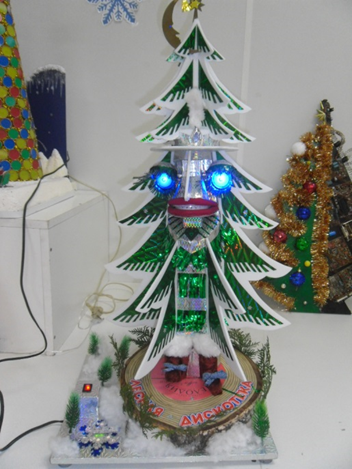 1. Название экспоната: Елка «Лесная дискотека». 2. Назначение и полное описание экспоната: Новогодний электронный сувенир. Изготовлена из спила березы, подставка из фанеры. Елка сделана из пенополистирола и обклеена голографической пленкой. Внутри встроен редуктор с толкателем. Озвучивание происходит за счет встроенного МП-3 плеера с картой памяти. Реле времени ограничивает работу плеера. Питание от сети 220 вольт через выпрямитель и стабилизаторы.3. Технические характеристики (габариты): 750 х 350 х 300 (мм).  4. Год изготовления: 2022 г. 5. Учреждение, изготовившее экспонат:  Учреждение образования «Пинский государственный колледж техники и технологий».6. Цена: 50 рублей. 7. Разработчик (ФИО приводятся полностью): Иванов Иван Иванович – педагог дополнительного образования. 8. Изготовитель (ФИО приводятся полностью): Крот Владимир Васильевич              (16 лет) – учащийся Пинского государственного колледжа техники и технологий.9. Контакты: 225710  г.Пинск, ул.Федотова, д.36. Тел. (0165) 62 64 30;  E-mail: octt@brest.by.Директор колледжа							Н.В.Новак			М.П.                                          подпись		                            Ф.И.О.